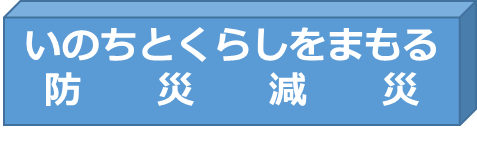 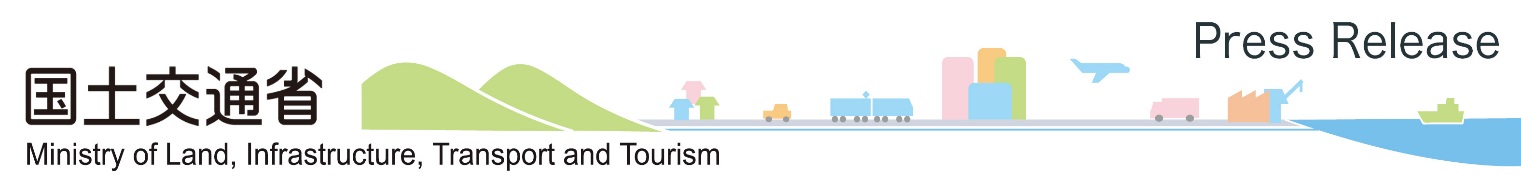 令和５年１月３１日水管理・国土保全局河川環境課水防功労者国土交通大臣表彰式を開催します！～令和４年度の受賞者を決定しました～令和４年度水防功労者国土交通大臣表彰の受賞者として、洪水等に際し、水防活動に従事し、被害の軽減に貢献した１２団体と永年功労のあった１６名を決定し、表彰式を２月７日（火）に開催します。水防功労者国土交通大臣表彰は、水防管理者の所轄の下に水防に従事し、当該水防に著しい功績のあった団体又は個人を表彰する制度で、昭和２６年より実施しています。１．受賞者及び功績概要（別紙のとおり）（団体）１２団体（令和４年７月１４日からの大雨等で貢献のあった団体）（個人）１６名（永年功労のあった個人）２．表彰式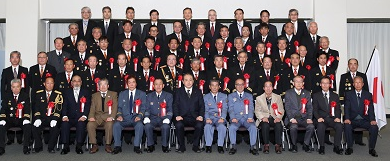 　　　（１）日時：令和５年２月７日（火）　　　　　　      １４時００分～１４時３０分　　　（２）場所：国土交通省１０階共用会議室　　　（３）次第：・国土交通大臣挨拶　　　　　　　　　・表彰状授与　　　　　　　　　・受賞者代表謝辞　３．取材等　　　（１）表彰式の撮影を希望される報道関係者の方に限り、２月３日（金）１２時までに、以下事前登録先に社名・役職・氏名・連絡先（電話＆E-mail）を登録ください。　　　　　　【事前登録先】hqt-suibou@ki.mlit.go.jp　　　（２）写真撮影にあたっては、進行の妨げにならないようお願いいたします。　　　（３）公務等の都合により、開始時間・場所等が変更となる可能性があります。　　　（４）新型コロナウイルス感染症対策のため各社１名とし、マスクをご着用いただくとともに、風邪等の症状がある場合には、参加を控えていただきますようお願いいたします。なお、腕章等を見える位置につけてください。　　　 （５）当日は１３時４５分に国土交通省１０階共用会議室前にお集まりください。功績概要団体［洪水等に際し、被害の軽減に功労のあった団体］団体［洪水等に際し、被害の軽減に功労のあった団体］功績概要団体［洪水等に際し、被害の軽減に功労のあった団体］団体［洪水等に際し、被害の軽減に功労のあった団体］功績概要団体［洪水等に際し、被害の軽減に功労のあった団体］団体［洪水等に際し、被害の軽減に功労のあった団体］功績概要団体［洪水等に際し、被害の軽減に功労のあった団体］団体［洪水等に際し、被害の軽減に功労のあった団体］功績概要団体［洪水等に際し、被害の軽減に功労のあった団体］団体［洪水等に際し、被害の軽減に功労のあった団体］功績概要団体［洪水等に際し、被害の軽減に功労のあった団体］団体［洪水等に際し、被害の軽減に功労のあった団体］功績概要個人［永年功労者］※永年功労（役員として１５年以上水防活動に従事した者）により受賞個人［永年功労者］※永年功労（役員として１５年以上水防活動に従事した者）により受賞功績概要個人［永年功労者］※永年功労（役員として１５年以上水防活動に従事した者）により受賞個人［永年功労者］※永年功労（役員として１５年以上水防活動に従事した者）により受賞功績概要個人［永年功労者］※永年功労（役員として１５年以上水防活動に従事した者）により受賞個人［永年功労者］※永年功労（役員として１５年以上水防活動に従事した者）により受賞功績概要個人［永年功労者］※永年功労（役員として１５年以上水防活動に従事した者）により受賞個人［永年功労者］※永年功労（役員として１５年以上水防活動に従事した者）により受賞功績概要個人［永年功労者］※永年功労（役員として１５年以上水防活動に従事した者）により受賞個人［永年功労者］※永年功労（役員として１５年以上水防活動に従事した者）により受賞功績概要個人［永年功労者］※永年功労（役員として１５年以上水防活動に従事した者）により受賞個人［永年功労者］※永年功労（役員として１５年以上水防活動に従事した者）により受賞功績概要個人［永年功労者］※永年功労（役員として１５年以上水防活動に従事した者）により受賞個人［永年功労者］※永年功労（役員として１５年以上水防活動に従事した者）により受賞功績概要個人［永年功労者］※永年功労（役員として１５年以上水防活動に従事した者）により受賞個人［永年功労者］※永年功労（役員として１５年以上水防活動に従事した者）により受賞　受賞団体消防団（青森県北津軽郡鶴田町）団　長　　下山　正彦　功績の概要令和４年８月３日からの大雨に際し、令和４年８月９日から８月１２日にかけて、延べ３７３名が出動し、積み土のう工の実施、河川等の警戒巡視、排水活動等の水防活動を行い、人命の安全確保と被害の軽減に多大な貢献をした。　受賞団体消防団（青森県弘前市）団　長　　久保　順一　功績の概要令和４年８月３日からの大雨に際し、令和４年８月３日から８月１５日にかけて、延べ４２２名が出動し、積み土のう工の実施、河川等の警戒巡視、排水活動、住民の避難誘導等の水防活動を行い、人命の安全確保と被害の軽減に多大な貢献をした。　受賞団体消防団（宮城県大崎市）団　長　　内海　啓二　功績の概要令和４年７月１４日からの大雨に際し、令和４年７月１５日から７月１７日にかけて、延べ１，０７８名が出動し、積み土のう工及び月の輪工等の実施、河川等の警戒巡視、排水活動、住民の避難誘導、人命救助等の水防活動を行い、人命の安全確保と被害の軽減に多大な貢献をした。　受賞団体消防団（宮城県遠田郡涌谷町）団　長　　田村　敏幸　功績の概要令和４年７月１４日からの大雨に際し、令和４年７月１６日から７月１７日にかけて、延べ２００名が出動し、積み土のう工及び月の輪工の実施、河川等の警戒巡視、排水活動等の水防活動を行い、人命の安全確保と被害の軽減に多大な貢献をした。　受賞団体消防団（宮城県遠田郡美里町）団　長　　横地　幸勝　功績の概要令和４年７月１４日からの大雨に際し、令和４年７月１６日から７月１８日にかけて、延べ１６６名が出動し、積み土のう工の実施、河川等の警戒巡視、排水活動、住民の避難誘導、人命救助等の水防活動を行い、人命の安全確保と被害の軽減に多大な貢献をした。　受賞団体消防団（秋田県大館市）団　長　　齋藤　勉　功績の概要令和４年８月３日からの大雨に際し、令和４年８月３日から延べ２２６名が出動し、積み土のう工の実施、河川等の警戒巡視、排水活動、住民の避難誘導等の水防活動を行い、人命の安全確保と被害の軽減に多大な貢献をした。　受賞団体消防団（新潟県村上市）団　長　　大竹　憲一　功績の概要令和４年８月３日からの大雨に際し、令和４年８月３日から延べ２，６００名が出動し、積み土のう工の実施、河川等の警戒巡視、排水活動、住民の避難誘導、救助等の水防活動を行い、人命の安全確保と被害の軽減に多大な貢献をした。　受賞団体消防団（石川県小松市）団　長　　小林　彦幸　功績の概要令和４年８月３日からの大雨に際し、令和４年８月４日から延べ８３５名が出動し、積み土のう工の実施、河川等の警戒巡視、住民の避難誘導、人命救助等の水防活動を行い、人命の安全確保と被害の軽減に多大な貢献をした。　受賞団体消防団（静岡県磐田市）団　長　　門奈　良則　功績の概要令和４年台風第１５号に際し、令和４年９月２３日から延べ６５３名が出動し、積み土のう工の実施、河川等の警戒巡視、排水活動、住民の避難誘導、人命救助等の水防活動を行い、人命の安全確保と被害の軽減に多大な貢献をした。　受賞団体消防団（静岡県島田市）団　長　　藤原　達郎　功績の概要令和４年台風第１５号に際し、令和４年９月２３日から延べ７７２名が出動し、積み土のう工の実施、河川等の警戒巡視、排水活動等の水防活動を行い、人命の安全確保と被害の軽減に多大な貢献をした。　受賞団体消防団（大分県由布市）団　長　　太田　英一　功績の概要令和４年台風第１４号に際し、令和４年９月１７日から９月２２日にかけて、延べ３７８名が出動し、積み土のう工の実施、河川等の警戒巡視、排水活動、住民の避難誘導、人命救助等の水防活動を行い、人命の安全確保と被害の軽減に多大な貢献をした。　受賞団体消防団（宮崎県都城市）団　長　　田中　富士夫　功績の概要令和４年台風第１４号に際し、令和４年９月１７日から９月１９日にかけて、延べ１，５４９名が出動し、河川等の警戒巡視、住民の避難誘導等の水防活動を行い、人命の安全確保と被害の軽減に多大な貢献をした。　氏名　所属団体岐阜市金華水防団（岐阜県）　役職副団長団員数：６５名（団長１名、副団長２名）　略歴昭和５５年　入団平成　７年　班長平成３０年　現職　氏名　所属団体岐阜市京郷水防団（岐阜県）　役職副団長団員数：３１名（団長１名、副団長２名）　略歴昭和５６年　入団平成１４年　班長平成３０年　現職　氏名　所属団体岐阜市七郷水防団（岐阜県）　役職副団長団員数：４０名（団長１名、副団長２名）　略歴昭和６１年　入団平成　５年　部長令和　２年　現職　氏名　所属団体岐阜市島水防団（岐阜県）　役職副団長団員数：１９１名（団長１名、副団長２名）　略歴昭和６２年　入団平成１０年　班長令和　３年　現職　氏名　所属団体羽島市水防団江吉良分団（岐阜県）　役職分団長分団員数：３０名（分団長１名、副分団長１名）　略歴平成　８年　入団平成１９年　班長平成２９年　現職　氏名　所属団体岐阜市長良水防団（岐阜県）　役職団長団員数：６５名（団長１名、副団長２名）　略歴平成　４年　入団平成１９年　班長平成３０年　現職　氏名　所属団体静岡市水防団安倍川第３分団（静岡県）　役職分団長分団員数：７４名（分団長１名、副分団長２名）　略歴昭和５７年　入団平成１４年　副組長令和　２年　現職　氏名　所属団体静岡市水防団足久保川分団（静岡県）　役職分団長分団員数：２０３名（分団長１名、副分団長２名）　略歴昭和５７年　入団平成１１年　副組長令和　３年　現職　氏名　所属団体静岡市水防団安倍川第１分団（静岡県）　役職分団長分団員数：１５５名（分団長１名、副分団長２名）　略歴平成１１年　入団平成１９年　組長令和　３年　現職　氏名　所属団体静岡市水防団安倍川第２分団（静岡県）　役職分団長分団員数：１２８名（分団長１名、副分団長２名）　略歴平成　５年　入団平成１１年　副組長令和　３年　現職　氏名　所属団体浜松市水防団（静岡県）　役職団長団員数：８０７名（団長１名、副団長４名）　略歴平成１０年　入団平成１２年　本部長令和　４年　現職　氏名　所属団体淀川右岸水防事務組合水防団（大阪府）　役職高槻第６水防区　分団長分団員数：５６名（分団長１名、副分団長１名）　略歴昭和４０年　入団平成１５年　班長平成２６年　現職　氏名　所属団体淀川左岸水防事務組合水防団（大阪府）　役職此花第７防潮区　分団長分団員数：１８６名（分団長１名、副分団長１名）　略歴昭和５３年　入団平成１９年　副分団長平成２４年　現職　氏名　所属団体淀川右岸水防事務組合水防団（大阪府）　役職島本水防区　分団長分団員数：７５名（分団長１名、副分団長１名）　略歴昭和５４年　入団平成１９年　分団部長平成２３年　現職　氏名　所属団体淀川左岸水防事務組合水防団（大阪府）　役職西第６防潮区　副分団長分団員数：４６名（分団長１名、副分団長１名）　略歴昭和４２年　入団平成１６年　班長平成２９年　現職　氏名　所属団体大和川右岸水防事務組合水防団（大阪府）　役職住之江水防分団　分団長分団員数：１１３名（分団長１名、副分団長２名）　略歴昭和６０年　入団平成１９年　班長平成３１年　現職